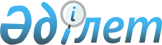 О снятии ограничительных мероприятии и признании утратившим силу решение акима сельского округа Дарбаза Сарыагашского района от 18 марта 2021 года "Об установлении ограничительных мероприятий"Решение акима сельского округа Дарбаза Сарыагашского района Туркестанской области от 9 июня 2021 года № 25. Зарегистрировано в Министерстве юстиции Республики Казахстан 14 июня 2021 года № 23012
      В соответствии с пунктом 1 статьи 27 Закона Республики Казахстан "О правовых актах", подпунктом 8) статьи 10-1 Закона Республики Казахстан "О ветеринарии" и на основании представления руководителя территориальной инспекции Сарыагашского района Комитета ветеринарного контроля и надзора Министерства сельского хозяйства Республики Казахстан от 20 мая 2021 года № 08-02-07/194, РЕШИЛ:
      1. Снять ограничительные мероприятия на улице Темиржолши населенного пункта Дарбаза, сельского округа Дарбаза Сарыагашского района, в связи с проведением комплекса ветеринарно-санитарных мероприятий по ликвидации очагов с заболеванием бруцеллеза мелкого рогатого скота.
      2. Признать утратившим силу решения акима сельского округа Дарбаза Сарыагашского района от 18 марта 2021 года № 12 "Об установлении ограничительных мероприятий" (зарегистрировано в Реестре государственной регистрации нормативных правовых актов за № 6109) и от 5 мая 2021 года № 22 "О внесении изменения в решение акима сельского округа Дарбаза Сарыагашского района от 18 марта 2021 года № 12 "Об установлении ограничительных мероприятий" (зарегистрировано в Реестре государственной регистрации нормативных правовых актов за № 6183)
      3. Государственному учреждению "Аппарат акима сельского округа Дарбаза Сарыагашского района" в установленном законодательством Республики Казахстан порядке обеспечить:
      1) государственную регистрацию настоящего решения Министерстве юстиции Республики Казахстан;
      2) размещение настоящего решения на интернет–ресурсе акимата Сарыагашского района после его официального опубликования.
      4. Контроль за исполнением настоящего решения оставляю за собой.
      5. Настоящее решение вводится в действие со дня его первого официального опубликования.
					© 2012. РГП на ПХВ «Институт законодательства и правовой информации Республики Казахстан» Министерства юстиции Республики Казахстан
				
      Заместитель акима сельского округа Дарбаза

С. Туғанбай
